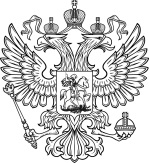 МИНИСТЕРСТВО КУЛЬТУРЫ РОССИЙСКОЙ ФЕДЕРАЦИИФЕДЕРАЛЬНОЕ ГОСУДАРСТВЕННОЕ БЮДЖЕТНОЕ УЧРЕЖДЕНИЕ КУЛЬТУРЫГОСУДАРСТВЕННЫЙ МУЗЕЙНО-ВЫСТАВОЧНЫЙ ЦЕНТР «РОСИЗО»ПОЛОЖЕНИЕ О КОНКУРСЕ«ИСТОРИЯ В КРАСКАХ ИЛИ МОЯ КАРТИНА ГОВОРИТ»Общие положения Конкурс «История в красках или Моя картина говорит» направлен на популяризацию отечественного искусства и культуры, развитие творческих способностей, развитие эстетического мышления, патриотизма, любви к природе, семье, родному городу.Настоящее Положение определяет цели и задачи Конкурса, порядок его подготовки и проведения. Цель – раскрытие творческого потенциала, развитие творческих способностей, развитие эстетического мышления, патриотизма, любви к природе, семье, родному городу.Задачи: Развить творческие способности и способность к «визуальному мышлению» у детейНаучить «понимать» картины, выражать свои мысли, идеи, образы с помощью художественных средствПод руководством преподавателя участниками Проекта должны создать собственное произведение.Место и время проведения:Конкурс проводится в 11 субъектах РФ, 29 малых и средних городах России: Республика Коми, Республика Крым, Краснодарский край, Ростовская область, Ханты-Мансийский автономный округ, Красноярский край, Алтайский край, Республика Бурятия, Приморский край, Хабаровский край, Амурская область.Участники Конкурса2.1. В Конкурсе принимают участие учащиеся в возрасте 10-12 и 13-15 лет, из образовательных учреждений основного общего, среднего (полного) общего образования, начального профессионального, среднего профессионального и дополнительного образования детей, реализующие дополнительные образовательные программы.Руководство подготовкой и проведением Конкурса3.1. Общее руководство подготовкой и проведением Конкурса осуществляет Оргкомитет.3.2. Оргкомитет Конкурса: обеспечивает непосредственное проведение Конкурса; формирует состав Конкурсной комиссии; подготавливает и обрабатывает документацию Конкурса; утверждает списки, награждает победителей и призеров;представляет отчет по итогам прошедшего Конкурса; обеспечивает информационное сопровождение Конкурса.3.3. Конкурсная комиссия: отбирает, проверяет и оценивает работы Конкурса; определяет кандидатуры победителей и призеров Конкурса; принимает и рассматривает протоколы работы экспертов и итоговые протоколы, готовит аналитическую записку.Экспертная комиссия:обеспечивает экспертизу на местах проведения конкурса;отбирает, проверяет и оценивает работы Конкурса; готовит протоколы работы экспертов, готовит аналитическую записку по итогам работы в городах.Порядок проведения Конкурса4.1. Конкурс – это соревновательное мероприятие, направленное на создание собственной работы/рисунка в результате прохождения 8-ми мастер-классов. Победители и номинанты по усмотрению организаторов приглашаются в Москву. 4.2. Всероссийский конкурс «История в красках или Моя картина говорит» проводится в один этап. 4.3. Для участия в конкурсе заполняется заявка (приложение А) и направляется в Оргкомитет за 10 дней до запуска конкурса в городе по электронной почтой на адрес zayavka@rosizo.ru .Заявки направляют в адрес Оргкомитета от субъекта РФ . Общее количество участников от города не более 30 человек, при этом не более 15 чел в каждой возрастной категории:  1-я возрастная категория – 10-12 лет, 2-я возрастная категория – 13-15 лет.4.4. Работа должна включать:Художественную работу с описательной частью (Аннотация).Описательная часть состоит из: Титульный лист (Ф.И.О. автора, Ф.И.О. педагога, название работы и учреждения). Аннотации (включает  описание мысли/идеи, которую вложил автор). Приложения (при необходимости). Правила оформления проекта: проект должен быть выполнены участником конкурса, в дни проведения конкурса, дополнительные правила  будут озвучены в рамках заявленных мастер-классов.Объем работы не должен превышать 5 листов.Критерии оценки работ Идея композиции (сочинение, сопровождающее картину) – актуальность, неординарность темы;Соответствие изображения главных действующих лиц выбранной теме;Композиционное решение сюжета.Наличие интересных деталей, позволяющих шире раскрыть тему композиции.Создание необходимого настроения с помощью цветового решения композиции.Награждение участников КонкурсаПобедители и призеры Конкурса награждаются дипломами Оргкомитета и подарками. По одному победителю из каждой возрастной группы награждаются: поездкой в «МДЦ» Артек, если даты проведения Конкурса в регионе до 15 сентября / в Москву на Кремлевскую елку, если даты проведения Конкурса позднее 15 сентября.Каждому участнику Конкурса вручается сертификат участника.Финансирование Конкурса7.1.Расходы, связанные с обеспечением материалов для организации и проведения мастер-классов, а также расходы связанные с обеспечением переезда победителей Конкурса и сопровождающих берет на себя Оргкомитет.Приложение АЗаявка на участие в Конкурсе1.Наименование субъекта Российской Федерации: город Сургут2.Конкурс:  «ИСТОРИЯ В КРАСКАХ ИЛИ МОЯ КАРТИНА ГОВОРИТ»3.Участник: 
Фамилия___________________________________________________________
Имя_______________________________________________________________
Отчество __________________________________________________________Возраст____________________________________________________________
Полное название образовательного учреждения_________________________
Название детского объединения_______________________________________Адрес (с индексом)__________________________________________________
Телефон (с кодом города)____________________________________________
Факс, e-mail(обязательно)____________________________________________
ФИО, должность ответственного лицаМП                                                                                                                                      Подпись109387, г. Москва, ул. Люблинская, д. 48 стр.1Телефон: (495) 3500295, 3520544, 3503539  Факс: (495) 3500295, 3503539 , www.rosizo.ru  e-mail: info@rosizo.ru